Szablon struktury tekstuImię i nazwisko autoraAfiliacja ORCID IDTytuł w języku polskimTytuł w języku angielskimAbstrakt w języku polskimAbstrakt (200-250 słów) pisany bezosobowo powinien w jak najmniejszej liczbie słów przedstawiać treść artykułu (tło, cele, metodyka, wyniki, wnioski). Słowa kluczowe w języku polskimSłowo kluczowe 1; słowo kluczowe 2; (4 - 7 słów, muszą zawierać wszystkie istotne terminy z tytułu, abstraktu i treści)Abstrakt w języku angielskimAbstrakt (200 - 250 słów) pisany bezosobowo powinien w jak najmniejszej liczbie słów przedstawiać treść artykułu (tło, cele, metodyka, wyniki, wnioski). Słowa kluczowe w języku angielskimSłowo kluczowe 1; słowo kluczowe 2; (4 - 7 słów, muszą zawierać wszystkie istotne terminy z tytułu, abstraktu i treści).WprowadzenieWprowadzenie powinno zawierać tło badanego problemu z podkreślonym obszarem niewiedzy, problem badawczy i sformułowany cel badań, zakres opracowania oraz jego uzasadnienie. Celowym jest przedstawienie hipotezy badawczej, ale nie jest to konieczne. Wprowadzenie powinno zawierać wyniki przeglądu literatury przedmiotu w zakresie danego tematu.Metodologia badaniaCzęść metody powinna zawierać informacje o metodach, technikach i procedurach jakie zostały zastosowane podczas prowadzonych badań oraz uzasadnienie ich wyboru a ponadto opis ich zastosowania oraz przebiegu procesu badawczego.WynikiW części artykułu wyniki należy zaprezentować obiektywne rezultaty badań. W tej części należy uwzględnić elementy graficzne, np. ilustracje, tabele czy wykresy, które ułatwią przedstawienie wyników.Podtytuł tematycznyTekst artykułu, poza podtytułami strukturalnymi, może być również opatrzony podtytułami tematycznymi.Tabela 1. Przykładowy tytuł tabeliŹródło: Rysunek 1. Przykładowy tytuł ilustracji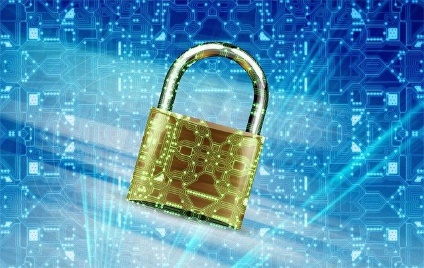 Źródło:Wykres 1. Przykładowy tytuł wykresuŹródło:Dyskusja i wnioskiW kluczowej części artykułu dyskusja należy powiązać wyniki przeprowadzonych badań z założeniami z wprowadzenia. Należy uwzględnić podsumowanie głównych rezultatów badań oraz ich porównanie do podobnych badań przeprowadzanych wcześniej, dodatkowo celowym jest przedstawić informacje nt. implikacji i pomysłów na ew. badania prowadzone w przyszłości.Natomiast wnioski powinny być sformułowane na podstawie otrzymanych wyników badań, celowym jest również wyjaśnienie konsekwencji tych wniosków, jak mogą być wykorzystane i ich znaczenia dla dyscypliny badawczej.BibliografiaBatorowska, H. (2017). Bezpieczeństwo informacyjne w dyskursie naukowym – kierunki badań. W H. Batorowska, E. Musiał (Red.), Bezpieczeństwo informacyjne w dyskursie naukowym (s. 9–28). Uniwersytet Pedagogiczny im. Komisji Edukacji Narodowej w Krakowie.Kopeć, R. (2019). Powrót „gwiezdnych wojen”? Trendy rozwojowe amerykańskiej obrony przeciwrakietowej. Annales Universitatis Paedagogicae Cracoviensis „Studia de Securitate”, 9(4), 6–28. DOI 10.24917/26578549.9.4.Kowalski, J. (2018). Bezpieczeństwo współczesne. Wydawnictwo Małopolskie.Policja (2022), Pomoc humanitarna dla Ukrainy. Dostęp 04.03.2022, https://policja.pl/pol/aktualnosci/215226,Pomoc-humanitarna-dla-Ukrainy.html.Poushter, J., Fagan, M. (2020). Americans See Spread of Disease as Top International Threat, Along With Terrorism, Nuclear Weapons, Cyberattacks. Pew Research Center. Dostęp 07.03.2022, https://www.pewresearch.org/global/2020/04/13/americans-see-spread-of-disease-as-top-international-threat-along-with-terrorism-nuclear-weapons-cyberattacks/.Ustawa z dnia 5 lipca 2018 r. o krajowym systemie cyberbezpieczeństwa, Dz.U. 2018 poz. 1560.Biogram autoraBiogram autora powinien być pisany w trzeciej osobie liczby pojedynczej i zawierać informację o tytule naukowym/zawodowym autora, wykształceniu, doświadczeniu zawodowym, w tym obecnie zajmowanym stanowisku, oraz zainteresowaniach badawczych i najważniejszych publikacjach (70 - 120 słów).EtykietaEtykietaEtykietaWierszDaneDaneWierszDaneDaneWierszDaneDane